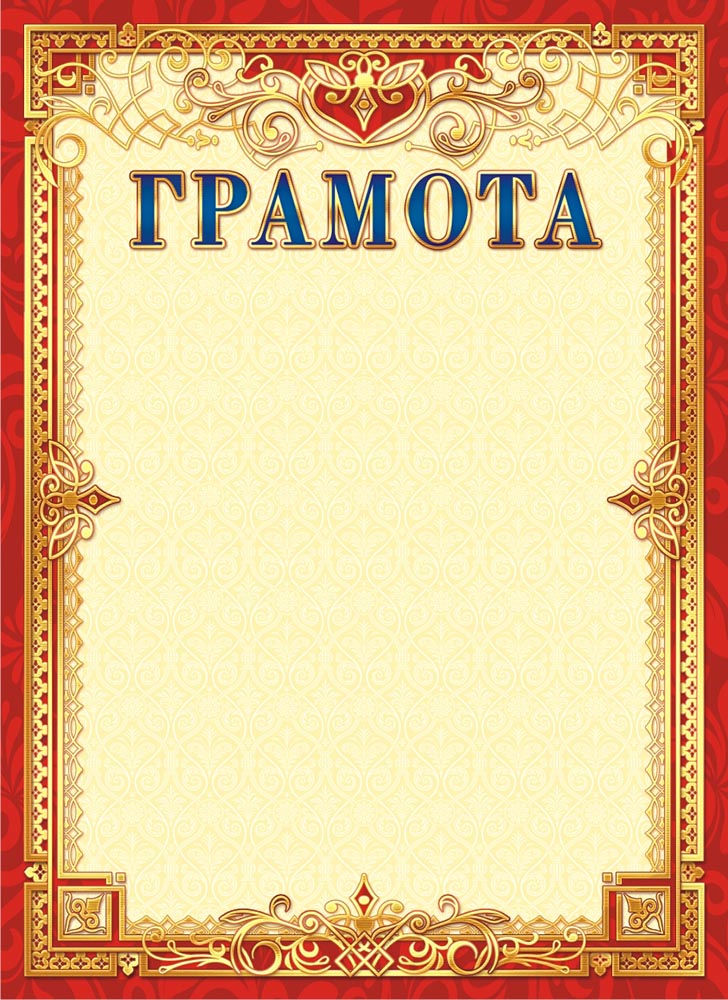 НАГРАЖДАЕТСЯИванова Мария Ивановнавоспитанница МБДОУ ДС № 20занявшаяIII МЕСТОв муниципальном этапе Всероссийского конкурса«Моя малая родина: природа, культура, этнос»руководитель: Сидорова Вера Петровна                     Начальник управления                                                                   Е.В. Руденко                     образованиемОснование: приказ УО АМОТР от 07.11.2023 г. № 996г.Темрюк 2023 год